RIR.271.1.15.2021Gołcza, dnia 16.11.2021 r.INFORMACJA Z OTWARCIA OFERTNa podstawie art. 222 ust. 5 ustawy z dnia 11 września 2019 r. Prawo zamówień publicznych
(t.j. Dz.U. z 2021 r. poz. 1129), Zamawiający przekazuje informacje dotyczące ofert złożonych 
w postępowaniu, pn. „Modernizacja dróg gminnych na terenie Gminy Gołcza w 2021 r.”,                                    z podziałem na dwie części:Część 1 – Modernizacja powodująca ulepszenie parametrów techniczno-użytkowych drogi gminnej zlokalizowanej na działce ewidencyjnej nr 398 w miejscowości Buk w km  0+000-0+826.Część 2 – Modernizacja powodująca ulepszenie parametrów techniczno-użytkowych drogi gminnej zlokalizowanej na działce ewidencyjnej nr 594 w miejscowości Krępa w km roboczym                             0+000-0+353./-/ Lesław Blacha Wójt Gminy GołczaPodpisano kwalifikowanym podpisem elektronicznymwww.golcza.plug@golcza.pl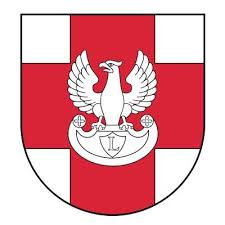 Gmina GołczaGołcza 80, 32-075 GołczaNIP:6591545880, REGON: 351555921tel./fax: 012/38-86-003NrofertyNazwa i adres wykonawcyCena bruttopodana w ofercie(zł)Cena bruttopodana w ofercie(zł)NrofertyNazwa i adres wykonawcyCzęść 1. Część 2.1.P.H.U.P. „MIKA”Jerzy Migdał, Marcin Migdał, Rafał MigdałNasiechowice 3132-200 MiechówREGON: 290694963NIP: 6591085208252 857,99110 216,062.„MATEX”Maksymilian MirekNasiechowice 5032-200 MiechówREGON: 290136387NIP: 6591171190228 269,92102 278,153.„WALKOR”Zakład Robót Drogowychi OgólnobudowlanychBosutów, ul. Wiśniowa 2832-086 WęgrzceREGON: 350641280NIP: 6590003875259 442,18104 898,78